TERMINOS Y CONDICIONESCheck MarksAnexo 12. Pacto de transparenciaAnexo 7PACTO DE TRANSPARENCIAEl(los) suscrito(s) a saber: (Nombre del representante legal de la sociedad, asociación o persona jurídica proponente o nombre del representante legal del consorcio o unión temporal proponente), domiciliado en (domicilio de la persona firmante), identificado con (documento de identificación de la persona firmante y lugar de expedición), quien obra en calidad de (representante legal de la sociedad, del consorcio, de la unión temporal, o de la asociación proponente, si se trata de persona jurídica, caso en el cual debe identificarse de manera completa dicha sociedad, consorcio, unión temporal, o asociación, indicando instrumento de constitución y haciendo mención a su registro en la Cámara de Comercio del domicilio de la persona jurídica), que en adelante se denominará EL PROPONENTE, manifiesta(n) su voluntad de asumir, de manera unilateral, el presente PLIEGO DE CONDICIONES, teniendo en cuenta las siguientes consideraciones:PRIMERO: Que TELECARIBE adelanta un proceso de selección para la celebración de un contrato estatal.SEGUNDO: Que es interés de EL PROPONENTE apoyar la acción del Estado colombiano, y de TELECARIBE para fortalecer la transparencia en los procesos de contratación, y la responsabilidad de rendir cuentas.TERCERO: Que siendo del interés de EL PROPONENTE participar en el proceso de contratación directa aludido en el considerando primero precedente, se encuentra dispuesto a suministrar la información propia que resulte necesaria para promover o garantizar la transparencia del proceso, y en tal sentido suscribe el presente compromiso unilateral anticorrupción, que se regirá por las siguientes cláusulas:CLÁUSULA PRIMERA. COMPROMISOS ASUMIDOSEL PROPONENTE, mediante suscripción del presente documento, asume los siguientes compromisos:  1.1. EL PROPONENTE no ofrecerá ni dará sobornos ni ninguna otra forma de halago a ningún funcionario público en relación con su propuesta, con el proceso de contratación, ni con la ejecución del contrato que pueda celebrarse como resultado de su propuesta;1.2. EL PROPONENTE se compromete a no permitir que nadie, bien sea empleado de la compañía  o un agente comisionista independiente, o un asesor o consultor lo haga en su nombre; 1.3.  EL PROPONENTE se compromete a denunciar o informar a la administración de TELECARIBE cualquier solicitud que reciba de funcionarios de la entidad a cambio de favorecimientos de su propuesta  o con el fin de perjudicar las propuestas de terceros; 1.4. EL PROPONENTE se compromete formalmente a impartir instrucciones a todos sus empleados, agentes y asesores, y a cualesquiera otros representantes suyos, exigiéndoles el cumplimiento en todo momento de las leyes de la República de Colombia, especialmente de aquéllas que rigen el presente proceso de contratación y la relación contractual que podría derivarse de ella, y les impondrá las obligaciones de:a. No ofrecer o pagar sobornos o cualquier halago a los funcionarios de TELECARIBE, ni a cualquier otro servidor público o privado que pueda influir en la adjudicación de la propuesta, bien sea directa o indirectamente, ni a terceras personas que por su influencia sobre funcionarios públicos puedan influir sobre la aceptación de la propuesta; b. No ofrecer pagos o halagos a los funcionarios de TELECARIBE durante el desarrollo del contrato que se suscriba si llegase a ser aceptada su propuesta. c. Denunciar o informar cualquier solicitud que reciba de funcionarios de TELECARIBE a cambio de favorecimientos de su propuesta o con el fin de perjudicar las propuestas de terceros. 1.5. EL PROPONENTE se compromete formalmente a no efectuar acuerdos, o realizar actos o conductas que tengan por objeto o como efecto la colusión en el presente proceso de contratación.EL PROPONENTE asume, a través de la suscripción del presente compromiso, las consecuencias previstas en la solicitud de oferta del proceso de contratación, si se verificare el incumplimiento de los compromisos anticorrupción.En el evento de conocerse casos especiales de corrupción en las entidades del Estado, se debe reportar el hecho al programa presidencial “Lucha contra la corrupción” a través de alguno de los siguientes medios: los números telefónicos (1) 560 1095, (1) 565 7649, (1) 562 4128; vía fax al número (1) 565 8671; la línea transparente del programa, a los números: 9800-913 040 ó (1) 286 4810; correo electrónico, en la dirección: webmaster@anticorrupción.gov.co; al sitio de denuncias del programa, en la página web www.anticorrupción.gov.co; correspondencia o personalmente, en la dirección Carrera 8 No. 7-27, Bogotá, D.C. También puede reportar el hecho a la Oficina Asesora de Control Interno de TELECARIBE. Lo anterior, sin perjuicio de denunciar el hecho ante las autoridades competentes.En constancia de lo anterior, y como manifestación de la aceptación de los compromisos unilaterales incorporados en el presente documento, se firma el mismo en la ciudad de (ciudad donde se firma el presente documento) a los (día del mes en letras y números, mes y año).EL PROPONENTE:(Nombre, número del documento de identificación y firma del proponente o su representante)Suscribirán el documento todos los integrantes de la parte proponente si es plural (consorcio o unión temporal), a través de sus representantes legales.3. Anexo 12CARTA MODELO DE AUTORIZACIÓN DE USO DE IMAGENYo, (nombre), identificado con (identificación), obrando en mi propio nombre y representación legal, certifico que obrando dentro de los presupuestos legales, he autorizado para que se incluya en (nombre del proyecto que se presenta a la convocatoria) para efectos de reproducción y comunicación pública, la entrevista realizada en la mencionada producción, así como para utilizar mi imagen en el proyecto para los fines y dentro de los propósitos establecidos por (nombre del productor/proponente).La autorización que aquí se concede sobre este material es exclusiva para el proyecto (nombre del proyecto que se presenta a la convocatoria).Se expide esta certificación con destino a la Convocatoria del Programa __________(Ciudad y fecha)(Firma)(Nombre)(Identificación)4. anexo 8seguridad social ANEXO 8CERTIFICACIÓN DEL CUMPLIMIENTO DE APORTES PARAFISCALESY SEGURIDAD SOCIALYo, ______________________________, identificado con la cédula de ciudadanía No. ______________, expedida en ___________, actuando en calidad de ___________________________ (representante legal o revisor fiscal) de ________________________________, manifiesto que:En los términos del artículo 50 de la Ley 789 de 2002, la entidad que represento ha efectuado durante los últimos seis (6) meses oportunamente los aportes a su cargo, y a la fecha se encuentra al día en sus obligaciones parafiscales y de seguridad social.Ciudad: Fecha: Cordialmente,__________________________Firma:5. anexo 10ANEXO 10CARTA DE INTENCIÓNYo, (nombre del profesional o persona propuesta), manifiesto mi compromiso de prestar mis servicios de (perfil para el cual lo haya propuesto el proponente), a (nombre del proponente) en el contrato que resulte de la invitación No. _____ de 2018, cuyo objeto es “Contratar el diseño, preproducción, producción y postproducción de ______________________________bajo la modalidad de producción por encargo según lo dispuesto por TELECARIBE,”, en caso de que este último resultare adjudicatario de la invitación ______________de 2018.____________________________________ Firma Indique si usted hizo parte de la realización del teaser en el mismo rol para el cual aplica:  Sí     No 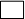 II. Términos y condicionesII. Términos y condicionesDeclaro que no tengo inhabilidad o incompatibilidad para participar en la Convocatoria __________________________ que he leído los requisitos de participación. Autorizo TELECARIBE, para que las copias del proyecto o la obra de mi propiedad que no sean reclamadas durante el mes siguiente a la expedición del acto administrativo que acredita a los ganadores, sean destruidas y para que una (1) copia repose en el archivo de TELECARIBE. Con la presentación de esta obra o proyecto manifiesto que conozco y acepto todos los requerimientos que se derivan de la convocatoria, incluidas las obligaciones que me correspondan en caso de resultar beneficiario.Declaro que no tengo inhabilidad o incompatibilidad para participar en la Convocatoria __________________________ que he leído los requisitos de participación. Autorizo TELECARIBE, para que las copias del proyecto o la obra de mi propiedad que no sean reclamadas durante el mes siguiente a la expedición del acto administrativo que acredita a los ganadores, sean destruidas y para que una (1) copia repose en el archivo de TELECARIBE. Con la presentación de esta obra o proyecto manifiesto que conozco y acepto todos los requerimientos que se derivan de la convocatoria, incluidas las obligaciones que me correspondan en caso de resultar beneficiario.III. Autorización de Usos de las Obras PresentadasIII. Autorización de Usos de las Obras PresentadasCon la firma del presente documento, manifiesto/manifestamos conocer y aceptar los términos de uso de los derechos patrimoniales de las obras audiovisuales que resulten ganadoras de la Convocatoria __________________En el evento de que resulte ganadora la propuesta titulada _________________________________________, presentada por _________________________________________________________________________ a la mencionada convocatoria en la categoría, en mi/nuestra calidad como (productor, representante legal, dueño de derechos patrimoniales)_________________________________ autorizo/autorizamos TELECARIBE para que adelanten, de manera no exclusiva, los siguientes usos respecto de la obra realizada gracias al estímulo otorgado:Reproducir la obra en cualquier formato, con finalidades educativas y culturales.Distribuir la obra en cualquier formato, con finalidades educativas y culturales.Comunicar la obra en eventos nacionales e internacionales en los cuales se presenten los hallazgos y resultados de la convocatoria.Emitir la obra en el servicio público de televisión, en las modalidades de televisión pública nacional y regional, comunitaria, universitaria y local sin ánimo de lucro.Poner la obra a disposición en internet.Asimismo, me comprometo/nos comprometemos a responder por cualquier reclamación que en materia de derecho de autor se pueda presentar, exonerando de cualquier responsabilidad a la entidad que auspician esta convocatoria.Finalmente asumo/asumimos como compromiso suscribir y registrar en la Dirección Nacional de Derecho de Autor de Colombia un contrato de licencia de uso de la obra en favor de TELECARIBE en los términos ya descritos.Con la firma del presente documento, manifiesto/manifestamos conocer y aceptar los términos de uso de los derechos patrimoniales de las obras audiovisuales que resulten ganadoras de la Convocatoria __________________En el evento de que resulte ganadora la propuesta titulada _________________________________________, presentada por _________________________________________________________________________ a la mencionada convocatoria en la categoría, en mi/nuestra calidad como (productor, representante legal, dueño de derechos patrimoniales)_________________________________ autorizo/autorizamos TELECARIBE para que adelanten, de manera no exclusiva, los siguientes usos respecto de la obra realizada gracias al estímulo otorgado:Reproducir la obra en cualquier formato, con finalidades educativas y culturales.Distribuir la obra en cualquier formato, con finalidades educativas y culturales.Comunicar la obra en eventos nacionales e internacionales en los cuales se presenten los hallazgos y resultados de la convocatoria.Emitir la obra en el servicio público de televisión, en las modalidades de televisión pública nacional y regional, comunitaria, universitaria y local sin ánimo de lucro.Poner la obra a disposición en internet.Asimismo, me comprometo/nos comprometemos a responder por cualquier reclamación que en materia de derecho de autor se pueda presentar, exonerando de cualquier responsabilidad a la entidad que auspician esta convocatoria.Finalmente asumo/asumimos como compromiso suscribir y registrar en la Dirección Nacional de Derecho de Autor de Colombia un contrato de licencia de uso de la obra en favor de TELECARIBE en los términos ya descritos.Ciudad y fechaFirma: